ЦРТДЮ Инф. справка Зодчий нового поколения 201411декабря 2014 года в КГА ПОУ «Дальневосточный технический колледж»,  среди учащихся 8 - 9 классов общеобразовательных школ Уссурийского городского округа, в рамках профессиональных проб обучающихся школ, организации профориентационной работы, осуществления взаимодействия с учреждениями профессионального образования, а так же в целях культурного просвещения школьников и приобщения их к истокам традиций российского зодчества прошел конкурс «Зодчий нового поколения» (далее Конкурс).Организаторами  Конкурса стали: управление образования и молодежной политики администрации Уссурийского городского округа, МБОУ ДОД «Центр развития творчества детей и юношества» села Новоникольска и КГА ПОУ «Дальневосточный технический колледж». В Конкурсе принимали участие команды образовательных учреждений Уссурийского городского округа,  состав каждой команды согласно положению             4 человека, обучающиеся 8 – 9 классов.Всего в Конкурсе приняли участие 8 команд (32 человека) из 8 образовательных учреждений УГО: МБОУ СОШ №№ 8, 16, 130, 131, школы сел: Новоникольск, Степное,  МБОУ гимназии №№ 29, 133.Состав жюри:        Токарская Ирина Викторовна – и. о.  начальника управления образования и молодежной     политики администрации  Уссурийского городского округа;•	Агапова Валерия Николаевна – главный специалист управления образования и молодежной политики администрации Уссурийского городского округа;•	Афанасова Галина Владимировна – директор МБОУ ДОД «Центр развития творчества детей и юношества» села Новоникольск Уссурийского городского округа;•	Романько Юрий Иванович – Директор КГА ПОУ «Дальневосточный технический колледж»; •	Козерог Ольга Васильевна – заведующая отделением «Строительство» КГА ПОУ «Дальневосточный технический колледж»;•	Андрейчук Дмитрий Юрьевич  – мастер производственного обучения КГА ПОУ «Дальневосточный технический колледж».Жюри оценивало Конкурс по следующим критериям:       скорость выполнения заданий,       точность выполнения заданий,       качество исполнения.Конкурс состоял из двух туров: теоретический и практический.1 тур  - теоретический.а) Представление и защита дизайн-эскиза «Дом моей мечты» выполненного участниками до начала конкурса.б) Конкурс теоретических знаний компьютерное тестирование на тему «Традиции российского строительства».2 тур – практическийа) Конкурс «Крепкая стена»; б) Конкурс «Меткий удар»; в) Конкурс «Собери дом из готовых деталей».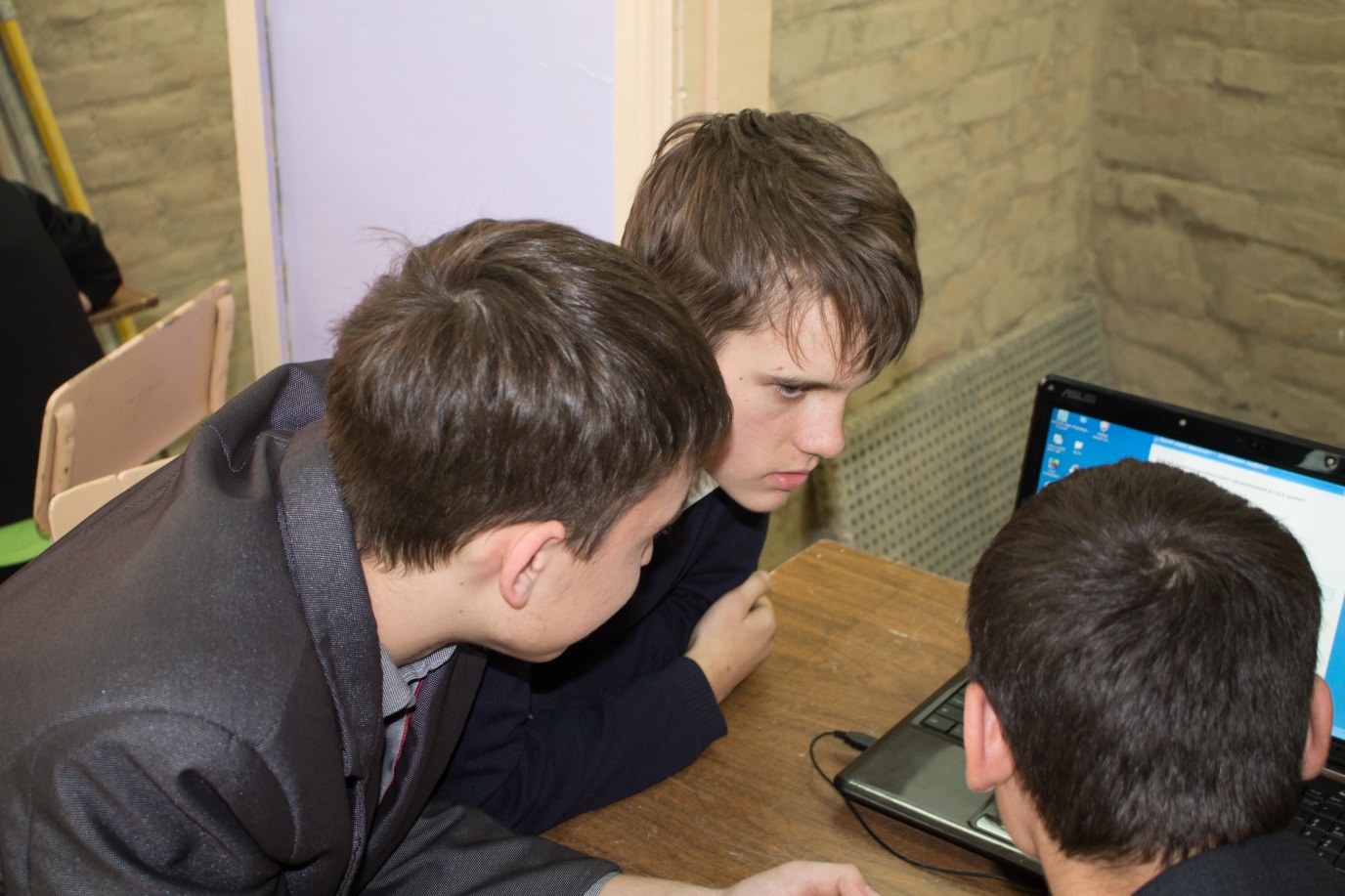 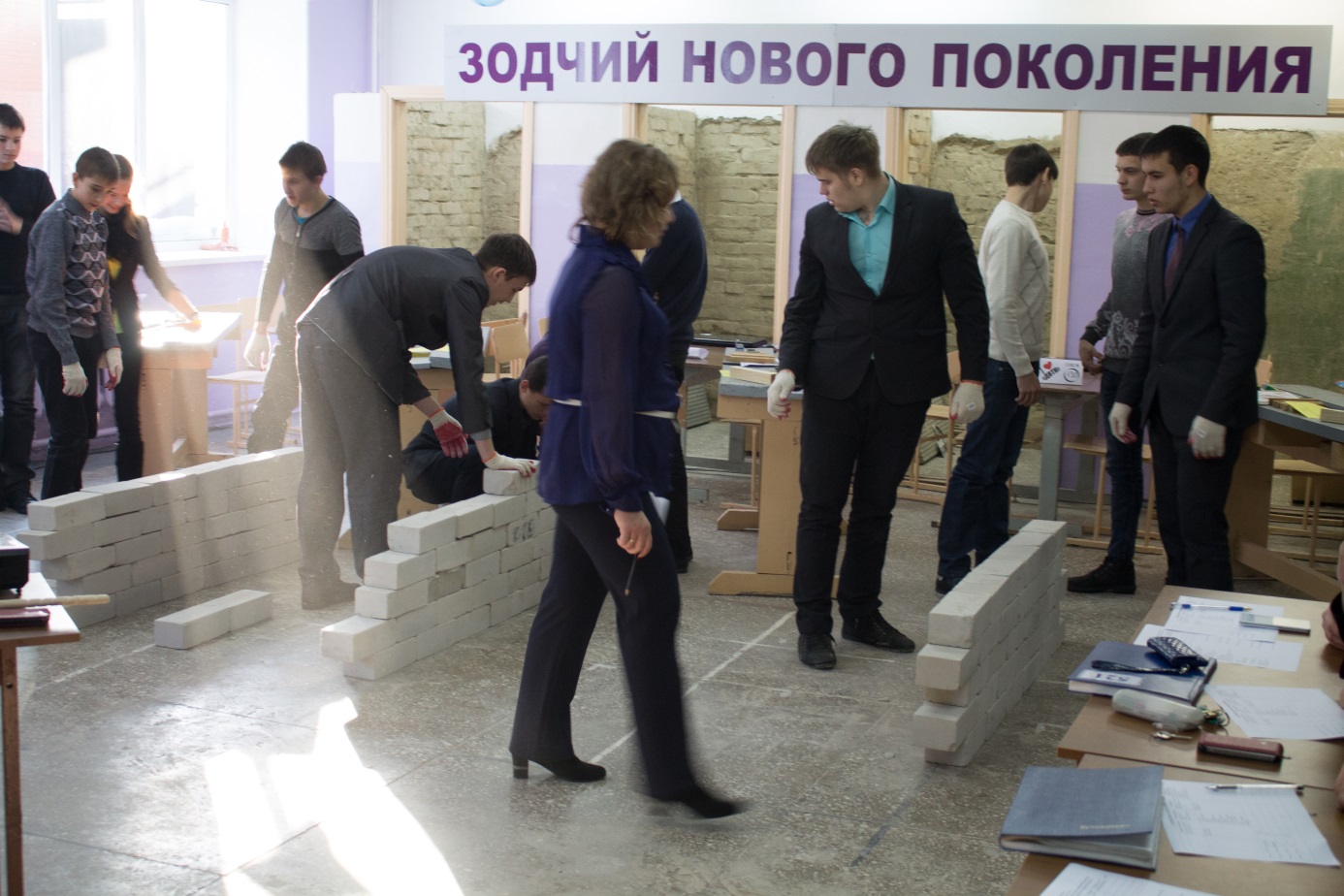 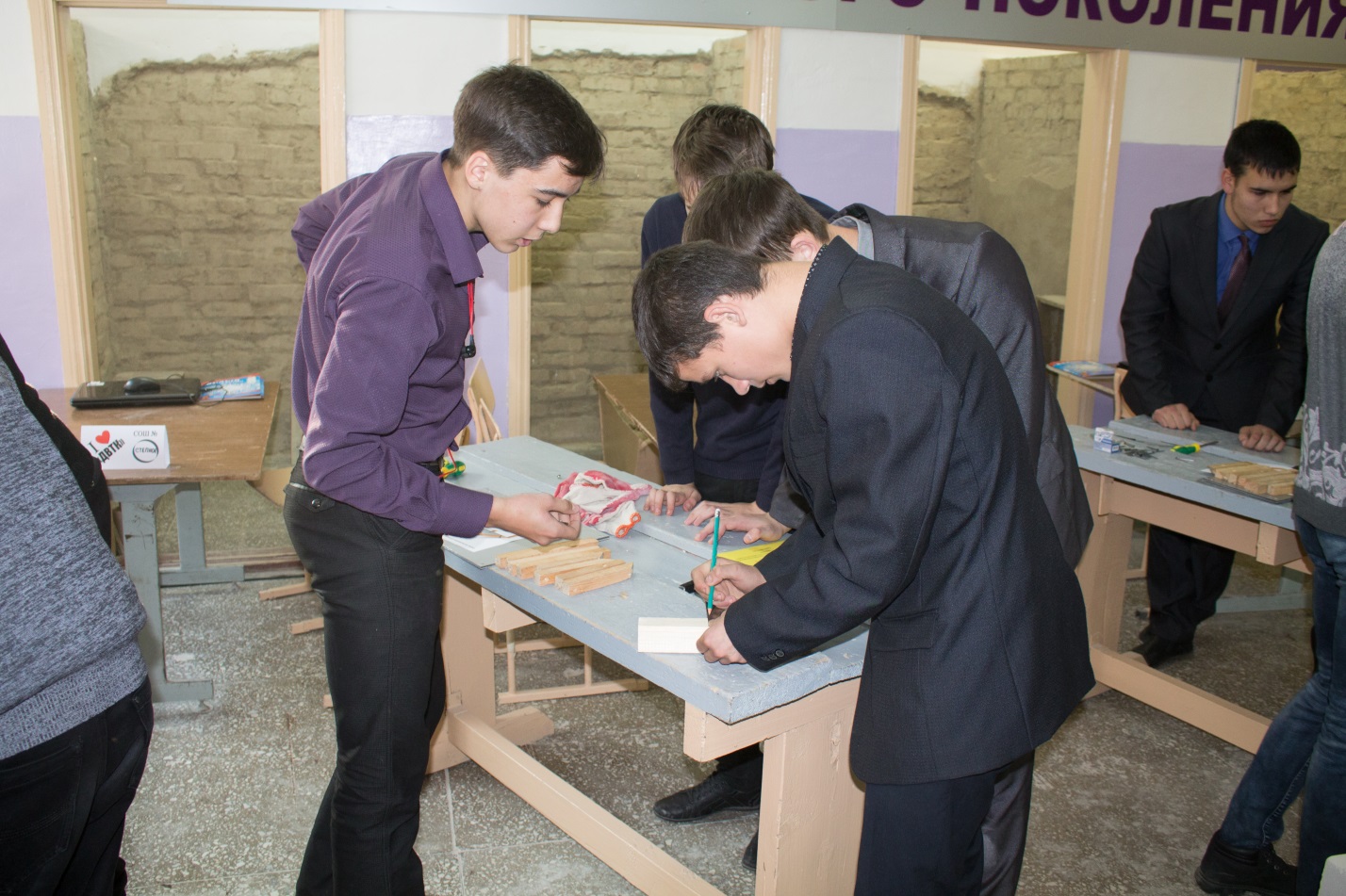 В связи с тем, что конкурсный зал одновременно мог вместить не более 4-х команд, он проводился в 2 круга, с определением победителя конкурса в каждом круге.Места  распределились следующим образом:1 круг:2 круг:По итогам Конкурса все участники и победители были награждены грамотами.  Все участники конкурса  получили сертификаты на поступление в КГА ПОУ «Дальневосточный технический колледж» в г. Уссурийске без вступительных испытаний на внеконкурсной основе.Исполнитель:Методист МБОУ ДОД ЦРТДЮОрлов С.А.МестоОбразовательное учреждение Ф.И. участников командыРуководитель1место30  балловМБОУ Гимн. № 29Чазов Иван, Ли Артур, Балаба Александр, Ким АнтонСвисаков Александр Гаврилович2 место27 балловМБОУ СОШ № 8Адиятова Вероника, Гончарова Валентина, Звонарев Александр, Медведев КонстантинМиронова Наталья Ивановна3 место20 балловМБОУ Гимн. № 133Андреев Кирилл, Гальчевская Анжела, Локтева Александра, Джафарова Вероника4 место16 балловМБОУ СОШ № 131Мирошник Антон, Дмитриенко Денис, Суходуб Константин, Старовойтова Анастасия Масюк Жанна ЛеонидовнаМестоОбразовательное учреждение Ф.И. участников командыРуководитель1место по 28 балловМБОУ СОШ села СтепноеШошина Карина, Миренков Кирилл, Икальчик Кирилл, Ващенко ДенисАхмедшина Анна Геннадьевна1место по 28 балловМБОУ СОШ № 16Седых Роман, Тимошин Павел, Зульпикаров РамазанКим Елена Вадимовна3 место24 баллаМБОУ Гимн. № 130Богданов Никита, Шмыков Антон, Екимов Александр, Постный ЕгорЧеркес Евгений Анатольевич4 место21 баллМБОУ СОШ села НовоникольскНабатов Станислав, Ерошин Антон, Алферов Владислав, Каневский КириллЦыбак Татьяна Александровна